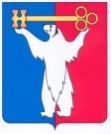 АДМИНИСТРАЦИЯ ГОРОДА НОРИЛЬСКАКРАСНОЯРСКОГО КРАЯПОСТАНОВЛЕНИЕ21.02.2022	                                           г. Норильск 			                             № 108О внесении изменений в постановление Администрации города Норильска от 19.08.2014 № 477 В целях реализации части 7 статьи 170 Жилищного кодекса РФ, Закона Красноярского края от 27.06.2013 № 4-1451 «Об организации проведения капитального ремонта общего имущества в многоквартирных домах, расположенных на территории Красноярского края»,ПОСТАНОВЛЯЮ:1. Внести в приложение к постановлению Администрации города Норильска от 19.08.2014 № 477 «О формировании фонда капитального ремонта в отношении многоквартирных домов, расположенных на территории муниципального образования город Норильск, собственники помещений в которых не выбрали способ формирования фонда капитального ремонта или выбранный ими способ не был реализован» (далее - Постановление) следующие изменения:1.1. приложение к Постановлению дополнить пунктами 861, 862 согласно приложению к настоящему постановлению.2. Муниципальному казенному учреждению «Управление жилищно-коммунального хозяйства» в течение пяти дней с даты издания настоящего постановления направить его региональному оператору и собственникам помещений в многоквартирных домах, указанных в приложении к настоящему постановлению.3. Контроль исполнения пункта 2 настоящего постановления возложить на заместителя Главы города Норильска по городскому хозяйству.4. Опубликовать настоящее постановление в газете «Заполярная правда» и разместить его на официальном сайте муниципального образования город Норильск.5. Настоящее постановление вступает в силу после его официального опубликования в газете «Заполярная правда».Глава города Норильска						                               Д.В. КарасевПриложениек постановлению Администрации города Норильскаот 21.02.2022 г. № 108ПЕРЕЧЕНЬМНОГОКВАРТИРНЫХ ДОМОВ, РАСПОЛОЖЕННЫХ НА ТЕРРИТОРИИМУНИЦИПАЛЬНОГО ОБРАЗОВАНИЯ ГОРОД НОРИЛЬСК, СОБСТВЕННИКИПОМЕЩЕНИЙ В КОТОРЫХ НЕ ВЫБРАЛИ СПОСОБ ФОРМИРОВАНИЯ ФОНДА КАПИТАЛЬНОГО РЕМОНТА ИЛИ ВЫБРАННЫЙ ИМИ СПОСОБ НЕ БЫЛ РЕАЛИЗОВАНN п/пАдрес многоквартирного домаИдентификатор многоквартирного дома по классификатору адресов Российской Федерации (КЛАДРу)861Ленинский 124000009000000100862Советская 324000009000002800